Submitting Your Video Assignment for GradingGo to the Activities menu, and click on Assignments.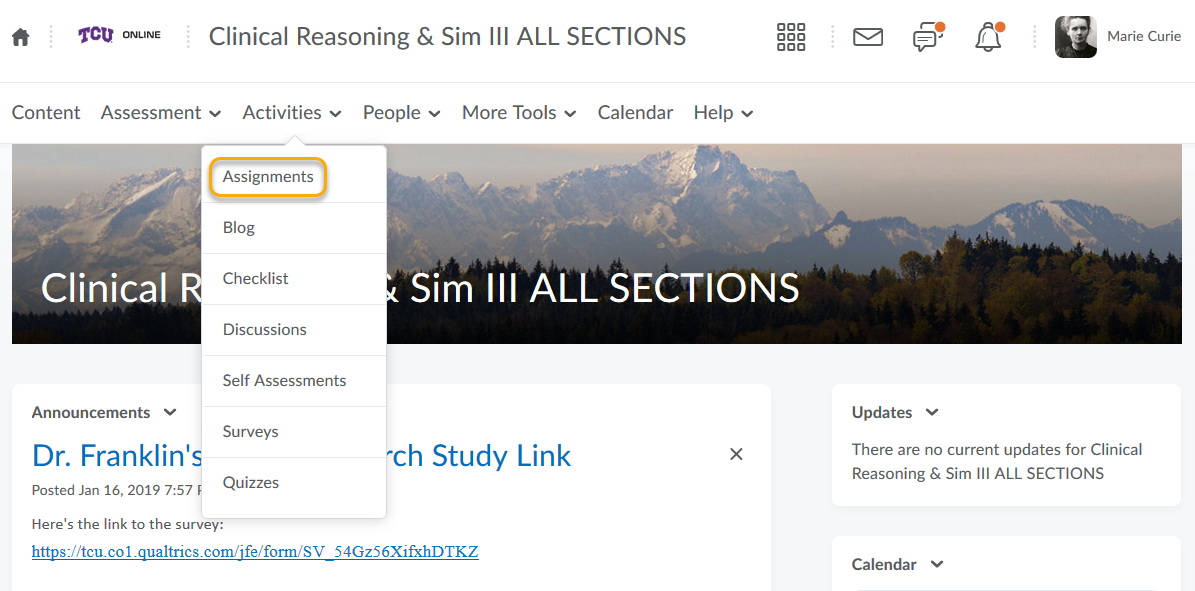 Click on the Assignment Folder you want to submit your video to.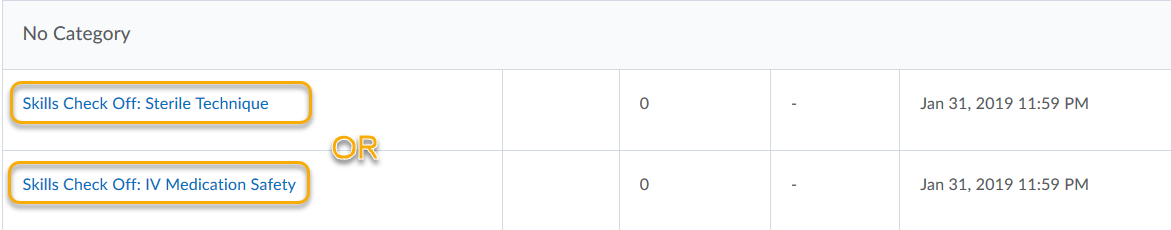 Click on the Insert Stuff button.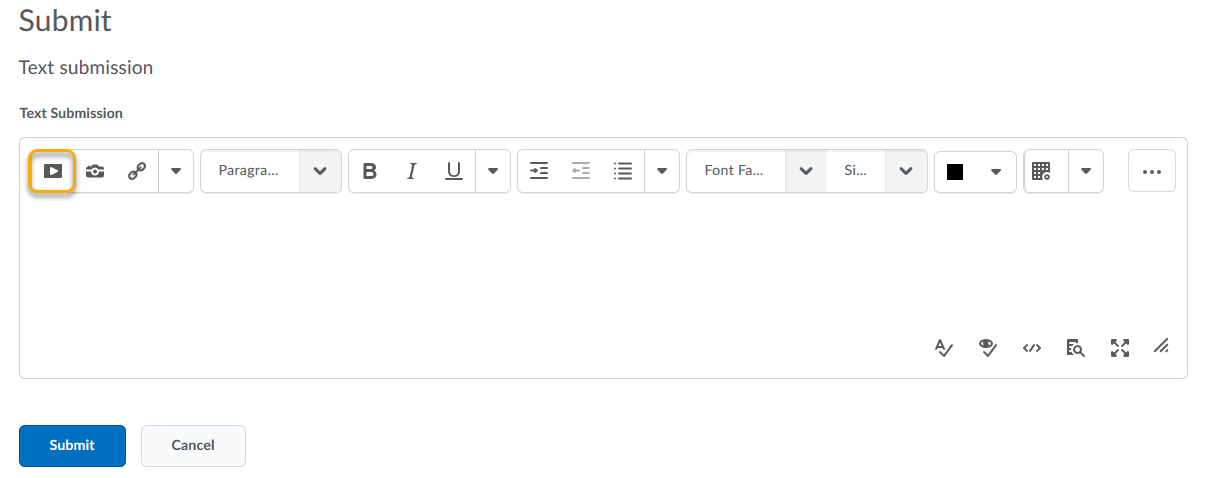 Click on the Panopto link.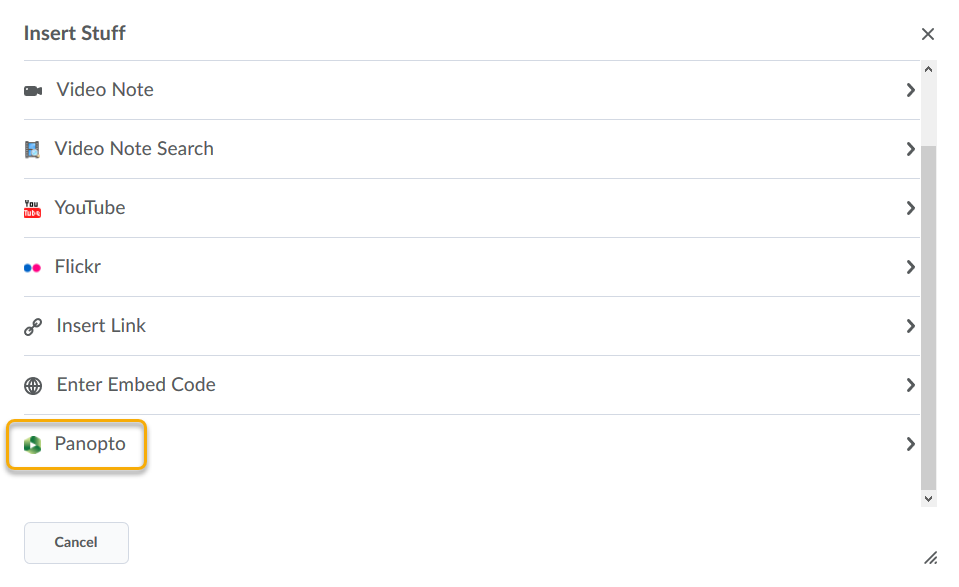 Use the drop-down to find the Panopto Submission folder for your class.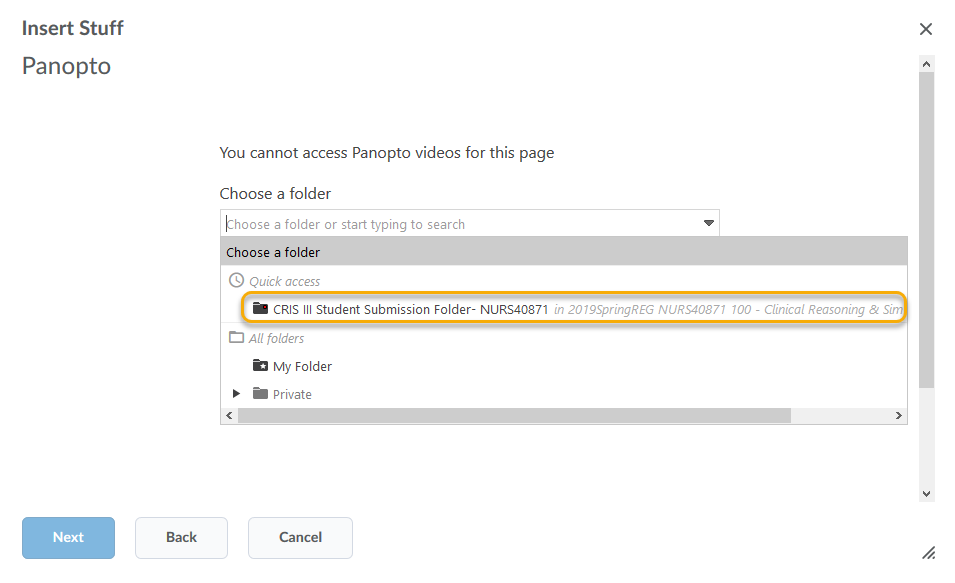 Find your video, and click on the Radio button next to it.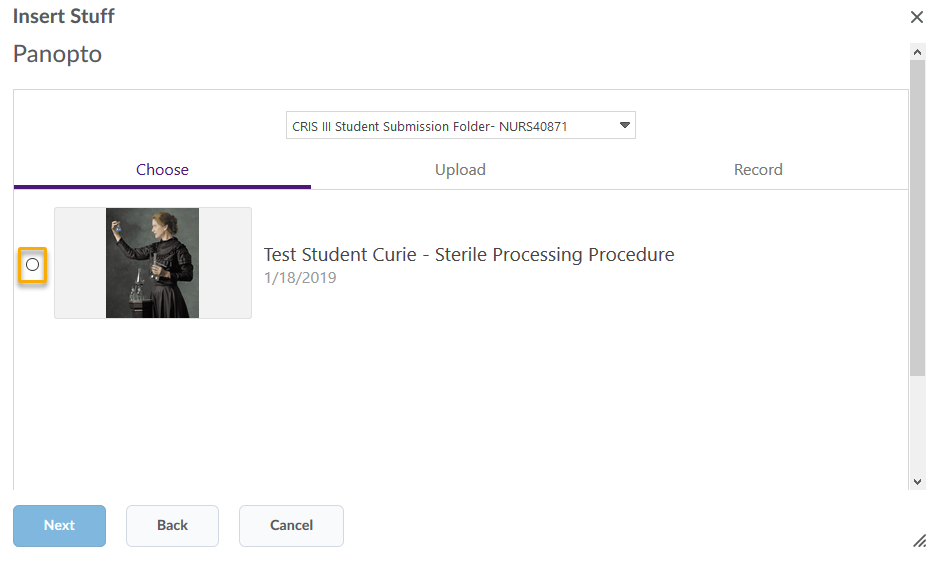 Scroll down and click on the purple Insert button. 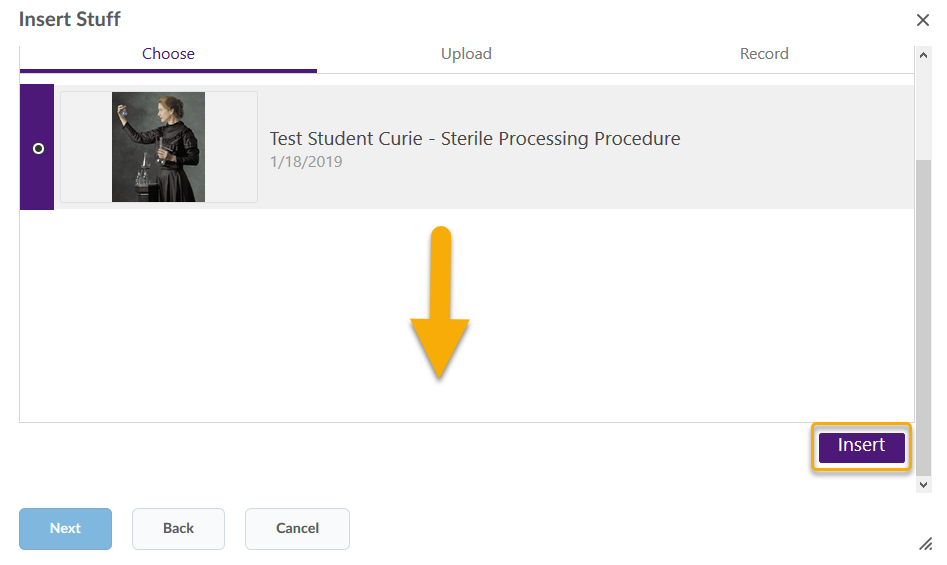 Click on the blue Insert button.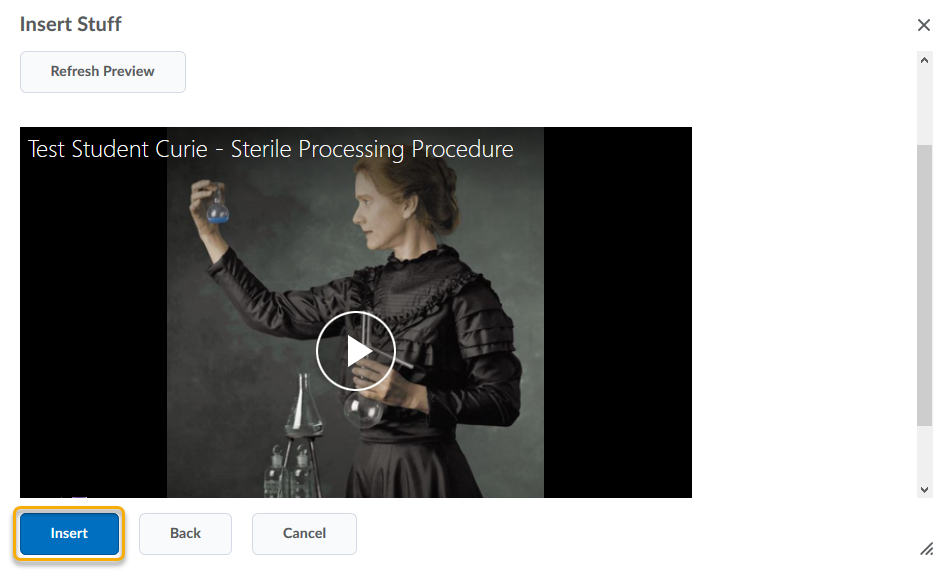 Click on the Submit button.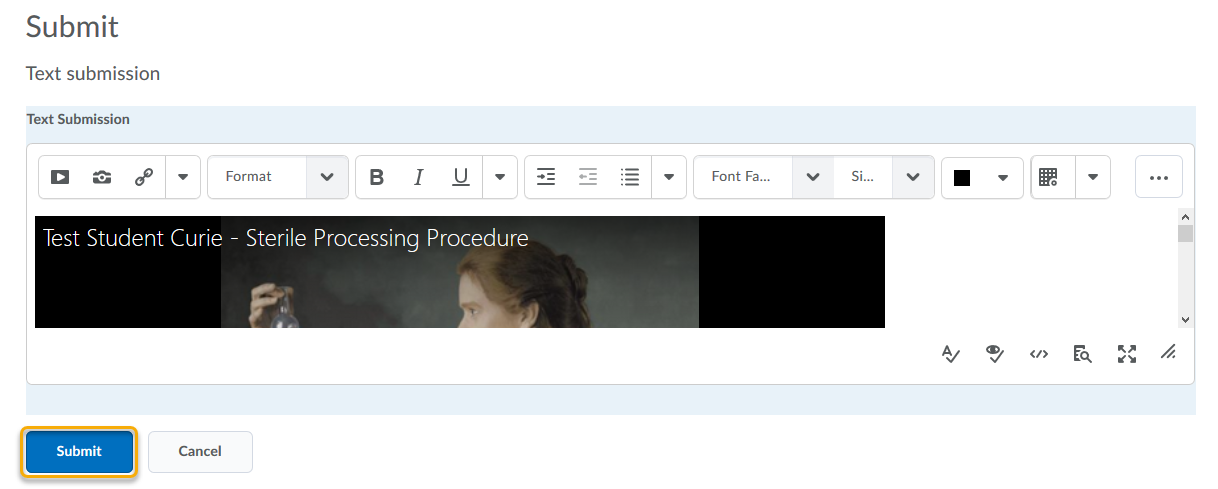 You will receive an email confirming your submission.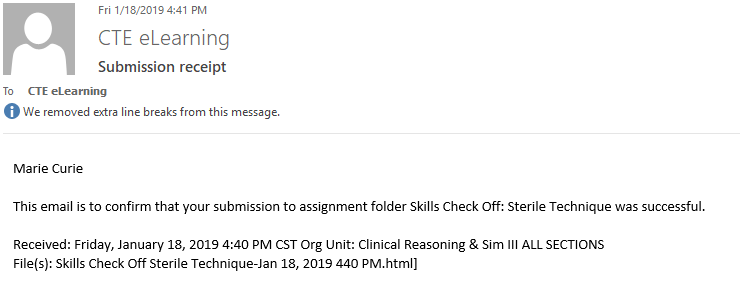 